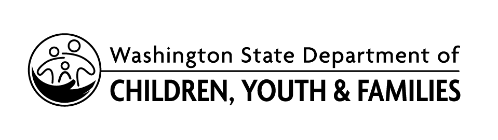 IV-E Eligibility Determination for Federal Funds for the Guardianship Assistance Program (GAP)IV-E Eligibility Determination for Federal Funds for the Guardianship Assistance Program (GAP)IV-E Eligibility Determination for Federal Funds for the Guardianship Assistance Program (GAP)IV-E Eligibility Determination for Federal Funds for the Guardianship Assistance Program (GAP)IV-E Eligibility Determination for Federal Funds for the Guardianship Assistance Program (GAP)IV-E Eligibility Determination for Federal Funds for the Guardianship Assistance Program (GAP)IV-E Eligibility Determination for Federal Funds for the Guardianship Assistance Program (GAP)                                (Sections II, III and IV completed by the IV-E Specialist)                                (Sections II, III and IV completed by the IV-E Specialist)                                (Sections II, III and IV completed by the IV-E Specialist)                                (Sections II, III and IV completed by the IV-E Specialist)                                (Sections II, III and IV completed by the IV-E Specialist)                                (Sections II, III and IV completed by the IV-E Specialist)                                (Sections II, III and IV completed by the IV-E Specialist)                                (Sections II, III and IV completed by the IV-E Specialist)                                (Sections II, III and IV completed by the IV-E Specialist)                                (Sections II, III and IV completed by the IV-E Specialist)I. CHILD OR YOUTH IDENTIFYING INFORMATIONI. CHILD OR YOUTH IDENTIFYING INFORMATIONI. CHILD OR YOUTH IDENTIFYING INFORMATIONI. CHILD OR YOUTH IDENTIFYING INFORMATIONI. CHILD OR YOUTH IDENTIFYING INFORMATIONI. CHILD OR YOUTH IDENTIFYING INFORMATIONI. CHILD OR YOUTH IDENTIFYING INFORMATIONI. CHILD OR YOUTH IDENTIFYING INFORMATIONI. CHILD OR YOUTH IDENTIFYING INFORMATIONI. CHILD OR YOUTH IDENTIFYING INFORMATION1. CHILD OR YOUTH’S NAME1. CHILD OR YOUTH’S NAME1. CHILD OR YOUTH’S NAME1. CHILD OR YOUTH’S NAME1. CHILD OR YOUTH’S NAME1. CHILD OR YOUTH’S NAME2. CHILD OR YOUTH’S PERSON ID NUMBER2. CHILD OR YOUTH’S PERSON ID NUMBER3. CHILD OR YOUTH’S CASE ID NUMBER3. CHILD OR YOUTH’S CASE ID NUMBER4. NAME OF PROSPECTIVE RELATIVE GUARDIAN4. NAME OF PROSPECTIVE RELATIVE GUARDIAN4. NAME OF PROSPECTIVE RELATIVE GUARDIAN4. NAME OF PROSPECTIVE RELATIVE GUARDIAN4. NAME OF PROSPECTIVE RELATIVE GUARDIAN4. NAME OF PROSPECTIVE RELATIVE GUARDIAN4. NAME OF PROSPECTIVE RELATIVE GUARDIAN5. CHILD OR YOUTH’S DATE OF BIRTH (MM/DD/YYYY)5. CHILD OR YOUTH’S DATE OF BIRTH (MM/DD/YYYY)5. CHILD OR YOUTH’S DATE OF BIRTH (MM/DD/YYYY)6. CHILD OR YOUTH’S SOCIAL SECURITY NUMBER6. CHILD OR YOUTH’S SOCIAL SECURITY NUMBER6. CHILD OR YOUTH’S SOCIAL SECURITY NUMBER7. DCYF LOCAL OFFICE7. DCYF LOCAL OFFICE7. DCYF LOCAL OFFICE7. DCYF LOCAL OFFICE8. CASEWORKER8. CASEWORKER8. CASEWORKERII. U.S. CITIZEN/ALIEN CRITERIAII. U.S. CITIZEN/ALIEN CRITERIAII. U.S. CITIZEN/ALIEN CRITERIAII. U.S. CITIZEN/ALIEN CRITERIAII. U.S. CITIZEN/ALIEN CRITERIAII. U.S. CITIZEN/ALIEN CRITERIAII. U.S. CITIZEN/ALIEN CRITERIAII. U.S. CITIZEN/ALIEN CRITERIAII. U.S. CITIZEN/ALIEN CRITERIAII. U.S. CITIZEN/ALIEN CRITERIAYes		No1.	Verify if U.S. citizen.  If yes, proceed to Section III.  If no, answer Alien question #2 below.2.	Is this child or youth a qualified alien as defined in the Personal Responsibility and Work Opportunity Reconciliation Act (PRWORA) of 1996?  If yes, proceed to Section III.  If no, GAP payments are ineligible for Title IV-E reimbursement; proceed to Section IV and should be directed to state funding.1.	Verify if U.S. citizen.  If yes, proceed to Section III.  If no, answer Alien question #2 below.2.	Is this child or youth a qualified alien as defined in the Personal Responsibility and Work Opportunity Reconciliation Act (PRWORA) of 1996?  If yes, proceed to Section III.  If no, GAP payments are ineligible for Title IV-E reimbursement; proceed to Section IV and should be directed to state funding.1.	Verify if U.S. citizen.  If yes, proceed to Section III.  If no, answer Alien question #2 below.2.	Is this child or youth a qualified alien as defined in the Personal Responsibility and Work Opportunity Reconciliation Act (PRWORA) of 1996?  If yes, proceed to Section III.  If no, GAP payments are ineligible for Title IV-E reimbursement; proceed to Section IV and should be directed to state funding.1.	Verify if U.S. citizen.  If yes, proceed to Section III.  If no, answer Alien question #2 below.2.	Is this child or youth a qualified alien as defined in the Personal Responsibility and Work Opportunity Reconciliation Act (PRWORA) of 1996?  If yes, proceed to Section III.  If no, GAP payments are ineligible for Title IV-E reimbursement; proceed to Section IV and should be directed to state funding.1.	Verify if U.S. citizen.  If yes, proceed to Section III.  If no, answer Alien question #2 below.2.	Is this child or youth a qualified alien as defined in the Personal Responsibility and Work Opportunity Reconciliation Act (PRWORA) of 1996?  If yes, proceed to Section III.  If no, GAP payments are ineligible for Title IV-E reimbursement; proceed to Section IV and should be directed to state funding.1.	Verify if U.S. citizen.  If yes, proceed to Section III.  If no, answer Alien question #2 below.2.	Is this child or youth a qualified alien as defined in the Personal Responsibility and Work Opportunity Reconciliation Act (PRWORA) of 1996?  If yes, proceed to Section III.  If no, GAP payments are ineligible for Title IV-E reimbursement; proceed to Section IV and should be directed to state funding.1.	Verify if U.S. citizen.  If yes, proceed to Section III.  If no, answer Alien question #2 below.2.	Is this child or youth a qualified alien as defined in the Personal Responsibility and Work Opportunity Reconciliation Act (PRWORA) of 1996?  If yes, proceed to Section III.  If no, GAP payments are ineligible for Title IV-E reimbursement; proceed to Section IV and should be directed to state funding.1.	Verify if U.S. citizen.  If yes, proceed to Section III.  If no, answer Alien question #2 below.2.	Is this child or youth a qualified alien as defined in the Personal Responsibility and Work Opportunity Reconciliation Act (PRWORA) of 1996?  If yes, proceed to Section III.  If no, GAP payments are ineligible for Title IV-E reimbursement; proceed to Section IV and should be directed to state funding.1.	Verify if U.S. citizen.  If yes, proceed to Section III.  If no, answer Alien question #2 below.2.	Is this child or youth a qualified alien as defined in the Personal Responsibility and Work Opportunity Reconciliation Act (PRWORA) of 1996?  If yes, proceed to Section III.  If no, GAP payments are ineligible for Title IV-E reimbursement; proceed to Section IV and should be directed to state funding.NOTE:  Section V must be completed by the Caseworker prior to IV-E determination.NOTE:  Section V must be completed by the Caseworker prior to IV-E determination.NOTE:  Section V must be completed by the Caseworker prior to IV-E determination.NOTE:  Section V must be completed by the Caseworker prior to IV-E determination.NOTE:  Section V must be completed by the Caseworker prior to IV-E determination.NOTE:  Section V must be completed by the Caseworker prior to IV-E determination.NOTE:  Section V must be completed by the Caseworker prior to IV-E determination.NOTE:  Section V must be completed by the Caseworker prior to IV-E determination.NOTE:  Section V must be completed by the Caseworker prior to IV-E determination.NOTE:  Section V must be completed by the Caseworker prior to IV-E determination.III. ELIGIBILITY CRITERIA (In addition to Citizenship/Alien criteria, the child or youth must meet only one of either A or B below:III. ELIGIBILITY CRITERIA (In addition to Citizenship/Alien criteria, the child or youth must meet only one of either A or B below:III. ELIGIBILITY CRITERIA (In addition to Citizenship/Alien criteria, the child or youth must meet only one of either A or B below:III. ELIGIBILITY CRITERIA (In addition to Citizenship/Alien criteria, the child or youth must meet only one of either A or B below:III. ELIGIBILITY CRITERIA (In addition to Citizenship/Alien criteria, the child or youth must meet only one of either A or B below:III. ELIGIBILITY CRITERIA (In addition to Citizenship/Alien criteria, the child or youth must meet only one of either A or B below:III. ELIGIBILITY CRITERIA (In addition to Citizenship/Alien criteria, the child or youth must meet only one of either A or B below:III. ELIGIBILITY CRITERIA (In addition to Citizenship/Alien criteria, the child or youth must meet only one of either A or B below:III. ELIGIBILITY CRITERIA (In addition to Citizenship/Alien criteria, the child or youth must meet only one of either A or B below:III. ELIGIBILITY CRITERIA (In addition to Citizenship/Alien criteria, the child or youth must meet only one of either A or B below:	A.	Meets all of the following criteria: (Check box “A” only if all of 1-3 are true).	1.	The child or youth was eligible for IV-E foster care maintenance payments for 6 consecutive months while residing in the home of the licensed prospective relative guardian, or would have been eligible but for receipt of SSI benefits.	2.	The prospective relative guardian meets all requirements for full licensure as a foster family home.	3.	The child or youth is not over the age of 18.	A.	Meets all of the following criteria: (Check box “A” only if all of 1-3 are true).	1.	The child or youth was eligible for IV-E foster care maintenance payments for 6 consecutive months while residing in the home of the licensed prospective relative guardian, or would have been eligible but for receipt of SSI benefits.	2.	The prospective relative guardian meets all requirements for full licensure as a foster family home.	3.	The child or youth is not over the age of 18.	A.	Meets all of the following criteria: (Check box “A” only if all of 1-3 are true).	1.	The child or youth was eligible for IV-E foster care maintenance payments for 6 consecutive months while residing in the home of the licensed prospective relative guardian, or would have been eligible but for receipt of SSI benefits.	2.	The prospective relative guardian meets all requirements for full licensure as a foster family home.	3.	The child or youth is not over the age of 18.	A.	Meets all of the following criteria: (Check box “A” only if all of 1-3 are true).	1.	The child or youth was eligible for IV-E foster care maintenance payments for 6 consecutive months while residing in the home of the licensed prospective relative guardian, or would have been eligible but for receipt of SSI benefits.	2.	The prospective relative guardian meets all requirements for full licensure as a foster family home.	3.	The child or youth is not over the age of 18.	A.	Meets all of the following criteria: (Check box “A” only if all of 1-3 are true).	1.	The child or youth was eligible for IV-E foster care maintenance payments for 6 consecutive months while residing in the home of the licensed prospective relative guardian, or would have been eligible but for receipt of SSI benefits.	2.	The prospective relative guardian meets all requirements for full licensure as a foster family home.	3.	The child or youth is not over the age of 18.	A.	Meets all of the following criteria: (Check box “A” only if all of 1-3 are true).	1.	The child or youth was eligible for IV-E foster care maintenance payments for 6 consecutive months while residing in the home of the licensed prospective relative guardian, or would have been eligible but for receipt of SSI benefits.	2.	The prospective relative guardian meets all requirements for full licensure as a foster family home.	3.	The child or youth is not over the age of 18.	A.	Meets all of the following criteria: (Check box “A” only if all of 1-3 are true).	1.	The child or youth was eligible for IV-E foster care maintenance payments for 6 consecutive months while residing in the home of the licensed prospective relative guardian, or would have been eligible but for receipt of SSI benefits.	2.	The prospective relative guardian meets all requirements for full licensure as a foster family home.	3.	The child or youth is not over the age of 18.	A.	Meets all of the following criteria: (Check box “A” only if all of 1-3 are true).	1.	The child or youth was eligible for IV-E foster care maintenance payments for 6 consecutive months while residing in the home of the licensed prospective relative guardian, or would have been eligible but for receipt of SSI benefits.	2.	The prospective relative guardian meets all requirements for full licensure as a foster family home.	3.	The child or youth is not over the age of 18.	A.	Meets all of the following criteria: (Check box “A” only if all of 1-3 are true).	1.	The child or youth was eligible for IV-E foster care maintenance payments for 6 consecutive months while residing in the home of the licensed prospective relative guardian, or would have been eligible but for receipt of SSI benefits.	2.	The prospective relative guardian meets all requirements for full licensure as a foster family home.	3.	The child or youth is not over the age of 18.	A.	Meets all of the following criteria: (Check box “A” only if all of 1-3 are true).	1.	The child or youth was eligible for IV-E foster care maintenance payments for 6 consecutive months while residing in the home of the licensed prospective relative guardian, or would have been eligible but for receipt of SSI benefits.	2.	The prospective relative guardian meets all requirements for full licensure as a foster family home.	3.	The child or youth is not over the age of 18.	B.	Child or youth qualifies as a sibling of an IV-E eligible child or youth:The child or youth who is not IV-E eligible for federal GAP in his/her own right qualifies as a sibling of a IV-E eligible child or youth placed in the same relative guardian’s home.	B.	Child or youth qualifies as a sibling of an IV-E eligible child or youth:The child or youth who is not IV-E eligible for federal GAP in his/her own right qualifies as a sibling of a IV-E eligible child or youth placed in the same relative guardian’s home.	B.	Child or youth qualifies as a sibling of an IV-E eligible child or youth:The child or youth who is not IV-E eligible for federal GAP in his/her own right qualifies as a sibling of a IV-E eligible child or youth placed in the same relative guardian’s home.	B.	Child or youth qualifies as a sibling of an IV-E eligible child or youth:The child or youth who is not IV-E eligible for federal GAP in his/her own right qualifies as a sibling of a IV-E eligible child or youth placed in the same relative guardian’s home.	B.	Child or youth qualifies as a sibling of an IV-E eligible child or youth:The child or youth who is not IV-E eligible for federal GAP in his/her own right qualifies as a sibling of a IV-E eligible child or youth placed in the same relative guardian’s home.	B.	Child or youth qualifies as a sibling of an IV-E eligible child or youth:The child or youth who is not IV-E eligible for federal GAP in his/her own right qualifies as a sibling of a IV-E eligible child or youth placed in the same relative guardian’s home.	B.	Child or youth qualifies as a sibling of an IV-E eligible child or youth:The child or youth who is not IV-E eligible for federal GAP in his/her own right qualifies as a sibling of a IV-E eligible child or youth placed in the same relative guardian’s home.	B.	Child or youth qualifies as a sibling of an IV-E eligible child or youth:The child or youth who is not IV-E eligible for federal GAP in his/her own right qualifies as a sibling of a IV-E eligible child or youth placed in the same relative guardian’s home.	B.	Child or youth qualifies as a sibling of an IV-E eligible child or youth:The child or youth who is not IV-E eligible for federal GAP in his/her own right qualifies as a sibling of a IV-E eligible child or youth placed in the same relative guardian’s home.	B.	Child or youth qualifies as a sibling of an IV-E eligible child or youth:The child or youth who is not IV-E eligible for federal GAP in his/her own right qualifies as a sibling of a IV-E eligible child or youth placed in the same relative guardian’s home.IV. CERTIFICATION OF IV-E ELIGIBILITY STATUSIV. CERTIFICATION OF IV-E ELIGIBILITY STATUSIV. CERTIFICATION OF IV-E ELIGIBILITY STATUSIV. CERTIFICATION OF IV-E ELIGIBILITY STATUSIV. CERTIFICATION OF IV-E ELIGIBILITY STATUSIV. CERTIFICATION OF IV-E ELIGIBILITY STATUSIV. CERTIFICATION OF IV-E ELIGIBILITY STATUSIV. CERTIFICATION OF IV-E ELIGIBILITY STATUSIV. CERTIFICATION OF IV-E ELIGIBILITY STATUSIV. CERTIFICATION OF IV-E ELIGIBILITY STATUSYes		NoMeets IV-E eligibility criteria for federally funded GAP?Check “Yes” only if child or youth is a U.S. citizen or qualified alien, and either A or B in Section III is checked and all “Yes” boxes in Section V are checked.Meets IV-E eligibility criteria for federally funded GAP?Check “Yes” only if child or youth is a U.S. citizen or qualified alien, and either A or B in Section III is checked and all “Yes” boxes in Section V are checked.Meets IV-E eligibility criteria for federally funded GAP?Check “Yes” only if child or youth is a U.S. citizen or qualified alien, and either A or B in Section III is checked and all “Yes” boxes in Section V are checked.Meets IV-E eligibility criteria for federally funded GAP?Check “Yes” only if child or youth is a U.S. citizen or qualified alien, and either A or B in Section III is checked and all “Yes” boxes in Section V are checked.Meets IV-E eligibility criteria for federally funded GAP?Check “Yes” only if child or youth is a U.S. citizen or qualified alien, and either A or B in Section III is checked and all “Yes” boxes in Section V are checked.Meets IV-E eligibility criteria for federally funded GAP?Check “Yes” only if child or youth is a U.S. citizen or qualified alien, and either A or B in Section III is checked and all “Yes” boxes in Section V are checked.Meets IV-E eligibility criteria for federally funded GAP?Check “Yes” only if child or youth is a U.S. citizen or qualified alien, and either A or B in Section III is checked and all “Yes” boxes in Section V are checked.Meets IV-E eligibility criteria for federally funded GAP?Check “Yes” only if child or youth is a U.S. citizen or qualified alien, and either A or B in Section III is checked and all “Yes” boxes in Section V are checked.Meets IV-E eligibility criteria for federally funded GAP?Check “Yes” only if child or youth is a U.S. citizen or qualified alien, and either A or B in Section III is checked and all “Yes” boxes in Section V are checked.ELIGIBILITY SPECIALIST (PRINT NAME)ELIGIBILITY SPECIALIST (PRINT NAME)ELIGIBILITY SPECIALIST (PRINT NAME)ELIGIBILITY SPECIALIST (PRINT NAME)ELIGIBILITY SPECIALIST (PRINT NAME)SIGNATURESIGNATURESIGNATURESIGNATURESIGNATURETELEPHONE NUMBER (INCLUDE AREA CODE)TELEPHONE NUMBER (INCLUDE AREA CODE)TELEPHONE NUMBER (INCLUDE AREA CODE)TELEPHONE NUMBER (INCLUDE AREA CODE)E-MAIL ADDRESSE-MAIL ADDRESSE-MAIL ADDRESSE-MAIL ADDRESSE-MAIL ADDRESSDATE:COMMENTS:COMMENTS:COMMENTS:COMMENTS:COMMENTS:COMMENTS:COMMENTS:COMMENTS:COMMENTS:COMMENTS:DISTRIBUTION:  Original – Case Worker   Copy – IV-E Documentation File   Copy – Regional GAP GatekeeperDISTRIBUTION:  Original – Case Worker   Copy – IV-E Documentation File   Copy – Regional GAP GatekeeperDISTRIBUTION:  Original – Case Worker   Copy – IV-E Documentation File   Copy – Regional GAP GatekeeperDISTRIBUTION:  Original – Case Worker   Copy – IV-E Documentation File   Copy – Regional GAP GatekeeperDISTRIBUTION:  Original – Case Worker   Copy – IV-E Documentation File   Copy – Regional GAP GatekeeperDISTRIBUTION:  Original – Case Worker   Copy – IV-E Documentation File   Copy – Regional GAP GatekeeperDISTRIBUTION:  Original – Case Worker   Copy – IV-E Documentation File   Copy – Regional GAP GatekeeperDISTRIBUTION:  Original – Case Worker   Copy – IV-E Documentation File   Copy – Regional GAP GatekeeperDISTRIBUTION:  Original – Case Worker   Copy – IV-E Documentation File   Copy – Regional GAP GatekeeperDISTRIBUTION:  Original – Case Worker   Copy – IV-E Documentation File   Copy – Regional GAP Gatekeeper1. CHILD OR YOUTH’S NAME1. CHILD OR YOUTH’S NAME1. CHILD OR YOUTH’S NAME1. CHILD OR YOUTH’S NAME1. CHILD OR YOUTH’S NAME1. CHILD OR YOUTH’S NAME2. CHILD OR YOUTH’S PERSON ID NUMBER2. CHILD OR YOUTH’S PERSON ID NUMBER3. CHILD OR YOUTH’S CASE ID NUMBER3. CHILD OR YOUTH’S CASE ID NUMBERCompleted by Caseworker Prior to IV-E DeterminationCompleted by Caseworker Prior to IV-E DeterminationCompleted by Caseworker Prior to IV-E DeterminationCompleted by Caseworker Prior to IV-E DeterminationCompleted by Caseworker Prior to IV-E DeterminationCompleted by Caseworker Prior to IV-E DeterminationCompleted by Caseworker Prior to IV-E DeterminationCompleted by Caseworker Prior to IV-E DeterminationCompleted by Caseworker Prior to IV-E DeterminationCompleted by Caseworker Prior to IV-E DeterminationV. ADDITIONAL ELIGIBILITY CRITERIA FOR IV-E Federal funded GAPV. ADDITIONAL ELIGIBILITY CRITERIA FOR IV-E Federal funded GAPV. ADDITIONAL ELIGIBILITY CRITERIA FOR IV-E Federal funded GAPV. ADDITIONAL ELIGIBILITY CRITERIA FOR IV-E Federal funded GAPV. ADDITIONAL ELIGIBILITY CRITERIA FOR IV-E Federal funded GAPV. ADDITIONAL ELIGIBILITY CRITERIA FOR IV-E Federal funded GAPV. ADDITIONAL ELIGIBILITY CRITERIA FOR IV-E Federal funded GAPV. ADDITIONAL ELIGIBILITY CRITERIA FOR IV-E Federal funded GAPV. ADDITIONAL ELIGIBILITY CRITERIA FOR IV-E Federal funded GAPV. ADDITIONAL ELIGIBILITY CRITERIA FOR IV-E Federal funded GAPPlease check the appropriate boxes for all five criteria prior to requesting the Title IV-E eligibility determination.Please check the appropriate boxes for all five criteria prior to requesting the Title IV-E eligibility determination.Please check the appropriate boxes for all five criteria prior to requesting the Title IV-E eligibility determination.Please check the appropriate boxes for all five criteria prior to requesting the Title IV-E eligibility determination.Please check the appropriate boxes for all five criteria prior to requesting the Title IV-E eligibility determination.Please check the appropriate boxes for all five criteria prior to requesting the Title IV-E eligibility determination.Please check the appropriate boxes for all five criteria prior to requesting the Title IV-E eligibility determination.Please check the appropriate boxes for all five criteria prior to requesting the Title IV-E eligibility determination.Please check the appropriate boxes for all five criteria prior to requesting the Title IV-E eligibility determination.Please check the appropriate boxes for all five criteria prior to requesting the Title IV-E eligibility determination.Yes		No1.	Return Home or Adoption are not appropriate permanency options for the child or        youth.2.	The child or youth demonstrates a strong attachment to the prospective relative        guardian.3.	The relative guardian has a strong commitment to caring permanently for the child or       youth.4.	The child or youth is under the age of 14, or if 14 and older, the child or youth        consents to the Guardianship with the prospective relative guardian as their        permanent plan.5.	The prospective guardian is a relative as defined:	a.	Per RCW 13.36.020(5) which does not include suitable person, or	b.	Per ICW Manual Placement Preferences.1.	Return Home or Adoption are not appropriate permanency options for the child or        youth.2.	The child or youth demonstrates a strong attachment to the prospective relative        guardian.3.	The relative guardian has a strong commitment to caring permanently for the child or       youth.4.	The child or youth is under the age of 14, or if 14 and older, the child or youth        consents to the Guardianship with the prospective relative guardian as their        permanent plan.5.	The prospective guardian is a relative as defined:	a.	Per RCW 13.36.020(5) which does not include suitable person, or	b.	Per ICW Manual Placement Preferences.1.	Return Home or Adoption are not appropriate permanency options for the child or        youth.2.	The child or youth demonstrates a strong attachment to the prospective relative        guardian.3.	The relative guardian has a strong commitment to caring permanently for the child or       youth.4.	The child or youth is under the age of 14, or if 14 and older, the child or youth        consents to the Guardianship with the prospective relative guardian as their        permanent plan.5.	The prospective guardian is a relative as defined:	a.	Per RCW 13.36.020(5) which does not include suitable person, or	b.	Per ICW Manual Placement Preferences.1.	Return Home or Adoption are not appropriate permanency options for the child or        youth.2.	The child or youth demonstrates a strong attachment to the prospective relative        guardian.3.	The relative guardian has a strong commitment to caring permanently for the child or       youth.4.	The child or youth is under the age of 14, or if 14 and older, the child or youth        consents to the Guardianship with the prospective relative guardian as their        permanent plan.5.	The prospective guardian is a relative as defined:	a.	Per RCW 13.36.020(5) which does not include suitable person, or	b.	Per ICW Manual Placement Preferences.1.	Return Home or Adoption are not appropriate permanency options for the child or        youth.2.	The child or youth demonstrates a strong attachment to the prospective relative        guardian.3.	The relative guardian has a strong commitment to caring permanently for the child or       youth.4.	The child or youth is under the age of 14, or if 14 and older, the child or youth        consents to the Guardianship with the prospective relative guardian as their        permanent plan.5.	The prospective guardian is a relative as defined:	a.	Per RCW 13.36.020(5) which does not include suitable person, or	b.	Per ICW Manual Placement Preferences.1.	Return Home or Adoption are not appropriate permanency options for the child or        youth.2.	The child or youth demonstrates a strong attachment to the prospective relative        guardian.3.	The relative guardian has a strong commitment to caring permanently for the child or       youth.4.	The child or youth is under the age of 14, or if 14 and older, the child or youth        consents to the Guardianship with the prospective relative guardian as their        permanent plan.5.	The prospective guardian is a relative as defined:	a.	Per RCW 13.36.020(5) which does not include suitable person, or	b.	Per ICW Manual Placement Preferences.1.	Return Home or Adoption are not appropriate permanency options for the child or        youth.2.	The child or youth demonstrates a strong attachment to the prospective relative        guardian.3.	The relative guardian has a strong commitment to caring permanently for the child or       youth.4.	The child or youth is under the age of 14, or if 14 and older, the child or youth        consents to the Guardianship with the prospective relative guardian as their        permanent plan.5.	The prospective guardian is a relative as defined:	a.	Per RCW 13.36.020(5) which does not include suitable person, or	b.	Per ICW Manual Placement Preferences.1.	Return Home or Adoption are not appropriate permanency options for the child or        youth.2.	The child or youth demonstrates a strong attachment to the prospective relative        guardian.3.	The relative guardian has a strong commitment to caring permanently for the child or       youth.4.	The child or youth is under the age of 14, or if 14 and older, the child or youth        consents to the Guardianship with the prospective relative guardian as their        permanent plan.5.	The prospective guardian is a relative as defined:	a.	Per RCW 13.36.020(5) which does not include suitable person, or	b.	Per ICW Manual Placement Preferences.1.	Return Home or Adoption are not appropriate permanency options for the child or        youth.2.	The child or youth demonstrates a strong attachment to the prospective relative        guardian.3.	The relative guardian has a strong commitment to caring permanently for the child or       youth.4.	The child or youth is under the age of 14, or if 14 and older, the child or youth        consents to the Guardianship with the prospective relative guardian as their        permanent plan.5.	The prospective guardian is a relative as defined:	a.	Per RCW 13.36.020(5) which does not include suitable person, or	b.	Per ICW Manual Placement Preferences.COMMENTS:COMMENTS:COMMENTS:COMMENTS:COMMENTS:COMMENTS:COMMENTS:COMMENTS:COMMENTS:COMMENTS:CASEWORKER (PRINT NAME)CASEWORKER (PRINT NAME)CASEWORKER (PRINT NAME)CASEWORKER (PRINT NAME)CASEWORKER (PRINT NAME)SIGNATURESIGNATURESIGNATURESIGNATURESIGNATURETELEPHONE NUMBER (INCLUDE AREA CODE)TELEPHONE NUMBER (INCLUDE AREA CODE)TELEPHONE NUMBER (INCLUDE AREA CODE)TELEPHONE NUMBER (INCLUDE AREA CODE)E-MAIL ADDRESSE-MAIL ADDRESSE-MAIL ADDRESSE-MAIL ADDRESSE-MAIL ADDRESSDATE